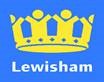 IMPORTANT PLANNING APPLICATIONSPUBLIC NOTICESLONDON BOROUGH OF LEWISHAMTOWN AND COUNTRY PLANNING ACT 1990NOTICE IS HEREBY GIVEN that the Council has received the following Applications:Town and Country Planning (Development Management Procedure) (England) Order 2015Major Applications:Convoys Wharf, Prince Street, London, SE8 Approval of Reserved Matters (scale and appearance) for Plot 22 (Phase 1) in relation to the construction of a building for use as a bar and restaurant (Class A3/A4) pursuant to conditions 20 (i) and 21 (i) (Reserved Matters/ Approval of Access) of Outline Planning Permission reference DC/13/83358 for the comprehensive redevelopment (DC/21/120651)Under the above Act and Sections 67 and/or 73 and 74 of the Planning (Listed Buildings and Conservation Areas) Act 1990Affecting the Setting of a Listed Building105 Perry Vale SE23 Construction of an additional storey together with alterations to the single storey rear projection, elevational alterations and associated internal alterations (DC/21/120927)Brockley Conservation Area:Flat 8, 1-3 Ashby Road, SE4 change of use from residential (C3 Use Class) to holiday let (DC/21/120879)71 Tyrwhitt Road SE4 Construction of a replacement rear boundary brick wall (DC/21/120692)Flat 1, 56 Cranfield Road SE4 Replacement timber framed double glazed windows in the front elevation (DC/21/120280)123 Tressilllian Road SE4 Construction of a roof extension, a roof light to the main rear roof slope and replacement windows to the front elevation (DC/21/120824)Culverley Green Conservation Area:74 Arran Road SE6 Retrospective planning permission for an outbuilding in the rear garden (DC/21/120617)Deptford High Street & St Paul’s Conservation Area:229 Deptford High Street SE8 Reinstatement and re-development of the demolished building to deliver three-storey with mansard roof mixed-use development comprising 223sqm of flexible commercial floorspace, five self-contained flats on the upper floors and associated works (DC/21/120773)Forest Hill Conservation Area:6 Ewelme Road SE23 Construction of a dormer roof extension in the side roof slope (DC/21/120823)2A Waldenshaw Road SE23 Replacement windows at first floor level in the side and rear elevations (DC/21/120762)The applications and any drawings submitted may be inspected between 9am-1pm, Mondays-Friday in the Planning Information Office, Catford Library, Ground Floor, Laurence House, and 1 Catford Road, London, SE6 4RU And on the Lewisham web site at http://planning.lewisham.gov.uk/online-applications/ Any person who wishes to make representations/objections on the applications should write to me at the above address within 21 days from the date of this Notice.Dated 31 March 2021Emma TalbotDirector of Planning